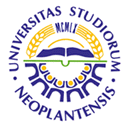 UNIVERSITY OF NOVI SADFACULTY OF AGRICULTURE 21000 NOVI SAD, TRG DOSITEJA OBRADOVIĆA 8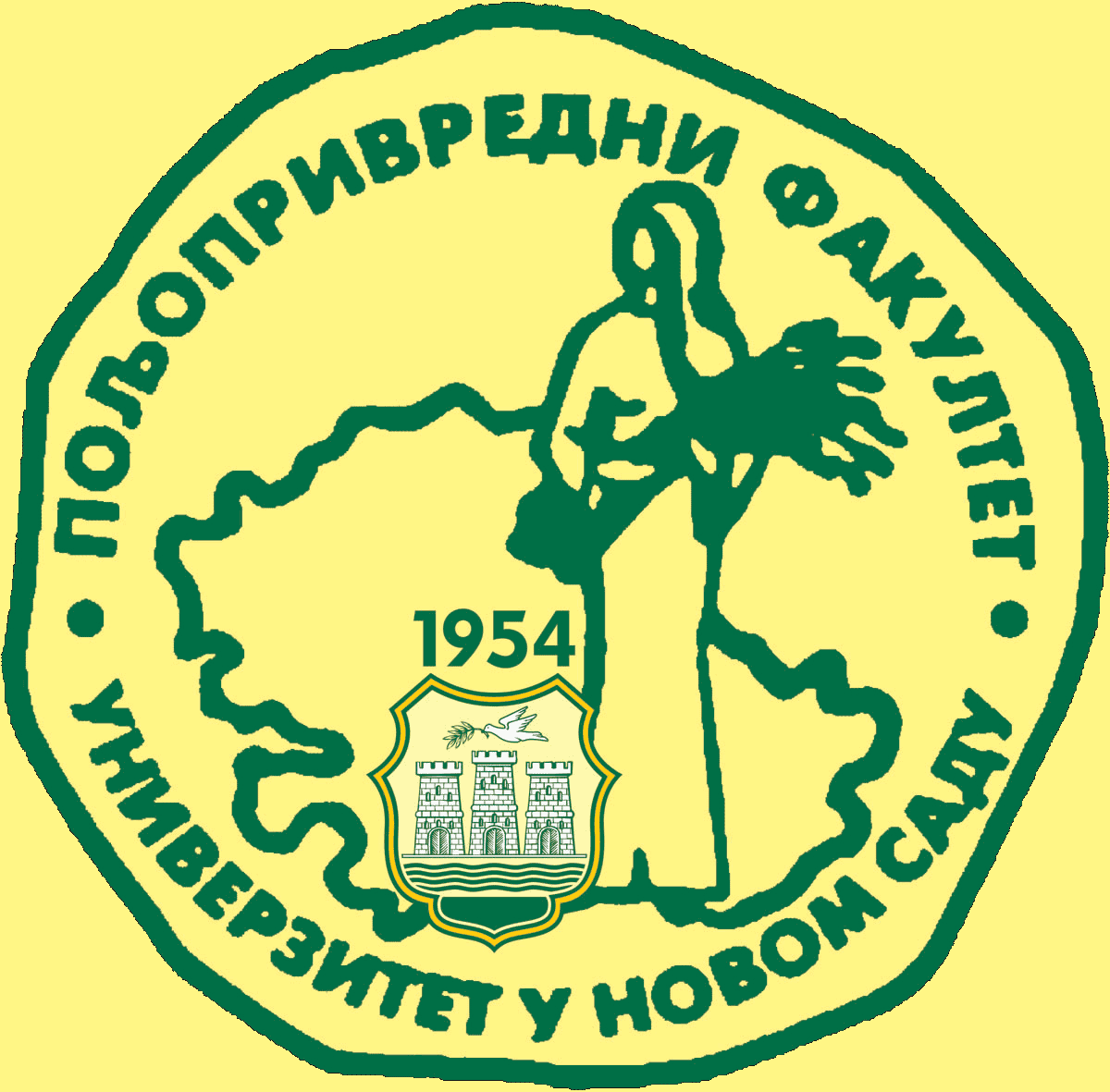 Study Programme AccreditationUNDERGRADUATE ACADEMIC STUDIES                           AGRICULTURAL TOURISM AND RURAL DEVELOPMENT                 Table 5.2 Course specificationTable 5.2 Course specificationTable 5.2 Course specificationCourse:Course:MacroeconomicsMacroeconomicsMacroeconomicsMacroeconomicsMacroeconomicsMacroeconomicsMacroeconomicsMacroeconomicsMacroeconomicsCourse id: 7ОАТ2О06Course id: 7ОАТ2О06MacroeconomicsMacroeconomicsMacroeconomicsMacroeconomicsMacroeconomicsMacroeconomicsMacroeconomicsMacroeconomicsMacroeconomicsNumber of ECTS: 6Number of ECTS: 6MacroeconomicsMacroeconomicsMacroeconomicsMacroeconomicsMacroeconomicsMacroeconomicsMacroeconomicsMacroeconomicsMacroeconomicsTeacher:Teacher:Professor Zoran Njegovan,PhD; Professor Petar Đukić, PhD;Professor Zoran Njegovan,PhD; Professor Petar Đukić, PhD;Professor Zoran Njegovan,PhD; Professor Petar Đukić, PhD;Professor Zoran Njegovan,PhD; Professor Petar Đukić, PhD;Professor Zoran Njegovan,PhD; Professor Petar Đukić, PhD;Professor Zoran Njegovan,PhD; Professor Petar Đukić, PhD;Professor Zoran Njegovan,PhD; Professor Petar Đukić, PhD;Professor Zoran Njegovan,PhD; Professor Petar Đukić, PhD;Professor Zoran Njegovan,PhD; Professor Petar Đukić, PhD;Assistant:Assistant:Teaching Fellow Mirela Tomaš-Simin, MSc.; Research Assistant Danica Glavaš-Trbić, Teaching Fellow Mirela Tomaš-Simin, MSc.; Research Assistant Danica Glavaš-Trbić, Teaching Fellow Mirela Tomaš-Simin, MSc.; Research Assistant Danica Glavaš-Trbić, Teaching Fellow Mirela Tomaš-Simin, MSc.; Research Assistant Danica Glavaš-Trbić, Teaching Fellow Mirela Tomaš-Simin, MSc.; Research Assistant Danica Glavaš-Trbić, Teaching Fellow Mirela Tomaš-Simin, MSc.; Research Assistant Danica Glavaš-Trbić, Teaching Fellow Mirela Tomaš-Simin, MSc.; Research Assistant Danica Glavaš-Trbić, Teaching Fellow Mirela Tomaš-Simin, MSc.; Research Assistant Danica Glavaš-Trbić, Teaching Fellow Mirela Tomaš-Simin, MSc.; Research Assistant Danica Glavaš-Trbić, Course statusCourse statusMandatoryMandatoryMandatoryMandatoryMandatoryMandatoryMandatoryMandatoryMandatoryNumber of active teaching classes (weekly)Number of active teaching classes (weekly)Number of active teaching classes (weekly)Number of active teaching classes (weekly)Number of active teaching classes (weekly)Number of active teaching classes (weekly)Number of active teaching classes (weekly)Number of active teaching classes (weekly)Number of active teaching classes (weekly)Number of active teaching classes (weekly)Number of active teaching classes (weekly)Lectures: 4Lectures: 4Tutorials: 1Tutorials: 1Tutorials: 1Other teaching types:Other teaching types:Study research work:Study research work:Other classes:Other classes:Precondition coursesPrecondition coursesNoneNoneNoneNoneNoneNoneNoneNoneNone1.Educational goalThe aim of the course Macroeconomics is to provide students with an insight into the whole of economic life of a nation or state, as well as to recognise the overall (social) interest, i.e. the principles and rules of the flows, processes and relationships within the economic system as a whole.1.Educational goalThe aim of the course Macroeconomics is to provide students with an insight into the whole of economic life of a nation or state, as well as to recognise the overall (social) interest, i.e. the principles and rules of the flows, processes and relationships within the economic system as a whole.1.Educational goalThe aim of the course Macroeconomics is to provide students with an insight into the whole of economic life of a nation or state, as well as to recognise the overall (social) interest, i.e. the principles and rules of the flows, processes and relationships within the economic system as a whole.1.Educational goalThe aim of the course Macroeconomics is to provide students with an insight into the whole of economic life of a nation or state, as well as to recognise the overall (social) interest, i.e. the principles and rules of the flows, processes and relationships within the economic system as a whole.1.Educational goalThe aim of the course Macroeconomics is to provide students with an insight into the whole of economic life of a nation or state, as well as to recognise the overall (social) interest, i.e. the principles and rules of the flows, processes and relationships within the economic system as a whole.1.Educational goalThe aim of the course Macroeconomics is to provide students with an insight into the whole of economic life of a nation or state, as well as to recognise the overall (social) interest, i.e. the principles and rules of the flows, processes and relationships within the economic system as a whole.1.Educational goalThe aim of the course Macroeconomics is to provide students with an insight into the whole of economic life of a nation or state, as well as to recognise the overall (social) interest, i.e. the principles and rules of the flows, processes and relationships within the economic system as a whole.1.Educational goalThe aim of the course Macroeconomics is to provide students with an insight into the whole of economic life of a nation or state, as well as to recognise the overall (social) interest, i.e. the principles and rules of the flows, processes and relationships within the economic system as a whole.1.Educational goalThe aim of the course Macroeconomics is to provide students with an insight into the whole of economic life of a nation or state, as well as to recognise the overall (social) interest, i.e. the principles and rules of the flows, processes and relationships within the economic system as a whole.1.Educational goalThe aim of the course Macroeconomics is to provide students with an insight into the whole of economic life of a nation or state, as well as to recognise the overall (social) interest, i.e. the principles and rules of the flows, processes and relationships within the economic system as a whole.1.Educational goalThe aim of the course Macroeconomics is to provide students with an insight into the whole of economic life of a nation or state, as well as to recognise the overall (social) interest, i.e. the principles and rules of the flows, processes and relationships within the economic system as a whole.2. Educational outcomesThe course is designed to provide students of agrieconomics (as future entrepreneurs) with essential knowledge from this field and to enable them to properly use the general categories and methods of the economic science in many areas of applied economics and other social sciences. 2. Educational outcomesThe course is designed to provide students of agrieconomics (as future entrepreneurs) with essential knowledge from this field and to enable them to properly use the general categories and methods of the economic science in many areas of applied economics and other social sciences. 2. Educational outcomesThe course is designed to provide students of agrieconomics (as future entrepreneurs) with essential knowledge from this field and to enable them to properly use the general categories and methods of the economic science in many areas of applied economics and other social sciences. 2. Educational outcomesThe course is designed to provide students of agrieconomics (as future entrepreneurs) with essential knowledge from this field and to enable them to properly use the general categories and methods of the economic science in many areas of applied economics and other social sciences. 2. Educational outcomesThe course is designed to provide students of agrieconomics (as future entrepreneurs) with essential knowledge from this field and to enable them to properly use the general categories and methods of the economic science in many areas of applied economics and other social sciences. 2. Educational outcomesThe course is designed to provide students of agrieconomics (as future entrepreneurs) with essential knowledge from this field and to enable them to properly use the general categories and methods of the economic science in many areas of applied economics and other social sciences. 2. Educational outcomesThe course is designed to provide students of agrieconomics (as future entrepreneurs) with essential knowledge from this field and to enable them to properly use the general categories and methods of the economic science in many areas of applied economics and other social sciences. 2. Educational outcomesThe course is designed to provide students of agrieconomics (as future entrepreneurs) with essential knowledge from this field and to enable them to properly use the general categories and methods of the economic science in many areas of applied economics and other social sciences. 2. Educational outcomesThe course is designed to provide students of agrieconomics (as future entrepreneurs) with essential knowledge from this field and to enable them to properly use the general categories and methods of the economic science in many areas of applied economics and other social sciences. 2. Educational outcomesThe course is designed to provide students of agrieconomics (as future entrepreneurs) with essential knowledge from this field and to enable them to properly use the general categories and methods of the economic science in many areas of applied economics and other social sciences. 2. Educational outcomesThe course is designed to provide students of agrieconomics (as future entrepreneurs) with essential knowledge from this field and to enable them to properly use the general categories and methods of the economic science in many areas of applied economics and other social sciences. 3. Course contentTheoretical Instruction: Part one – Economic development of the society: the fundamental economic issues and different economic systems (alternative economic systems, natural economy and commodity economy, the economic goals of modern society, the historical development of economic systems), market and the state within the economics (market and competition, economic role of the state, the state and the economics).Part two – Introduction to macroeconomics, macroeconomics as an economic science, the most important macroeconomic theories and policies, aggregate supply and  aggregate demand, the main macroeconomic aggregates (gross domestic product, gross national product, calculating the social product, investments and savings, government expenditures), consumption, savings, investments – factors of national income and employment, money and monetary policies (the concept and history of money, inflation, deflation, devaluation, revaluation, money trading, interest rates, banking and money offer, credits, monetary economics,  monetary policies,  monetary system), unemployment and inflation, state budget and fiscal policy, international economics and macroeconomic policies, modern world development trends (scientific-technical revolution and modern society, modern development of agriculture), transition.Practical Instruction: During tutorials, students present their seminar papers and actively participate in discussions. The topics discussed during tutorials are in accordance with the curriculum of the lectures. The topics include:The concept, subject matter of macroeconomics and macroeconomic balances,Economic growth (rules, capital accumulation, population growth, technical process),Money (money and demand and supply of  money),Aggregate supply, economic growth and  macroeconomic policies,Financial market, international monetary system,Comparative advantages and protectionism,Strategies of economic growth and global economy.3. Course contentTheoretical Instruction: Part one – Economic development of the society: the fundamental economic issues and different economic systems (alternative economic systems, natural economy and commodity economy, the economic goals of modern society, the historical development of economic systems), market and the state within the economics (market and competition, economic role of the state, the state and the economics).Part two – Introduction to macroeconomics, macroeconomics as an economic science, the most important macroeconomic theories and policies, aggregate supply and  aggregate demand, the main macroeconomic aggregates (gross domestic product, gross national product, calculating the social product, investments and savings, government expenditures), consumption, savings, investments – factors of national income and employment, money and monetary policies (the concept and history of money, inflation, deflation, devaluation, revaluation, money trading, interest rates, banking and money offer, credits, monetary economics,  monetary policies,  monetary system), unemployment and inflation, state budget and fiscal policy, international economics and macroeconomic policies, modern world development trends (scientific-technical revolution and modern society, modern development of agriculture), transition.Practical Instruction: During tutorials, students present their seminar papers and actively participate in discussions. The topics discussed during tutorials are in accordance with the curriculum of the lectures. The topics include:The concept, subject matter of macroeconomics and macroeconomic balances,Economic growth (rules, capital accumulation, population growth, technical process),Money (money and demand and supply of  money),Aggregate supply, economic growth and  macroeconomic policies,Financial market, international monetary system,Comparative advantages and protectionism,Strategies of economic growth and global economy.3. Course contentTheoretical Instruction: Part one – Economic development of the society: the fundamental economic issues and different economic systems (alternative economic systems, natural economy and commodity economy, the economic goals of modern society, the historical development of economic systems), market and the state within the economics (market and competition, economic role of the state, the state and the economics).Part two – Introduction to macroeconomics, macroeconomics as an economic science, the most important macroeconomic theories and policies, aggregate supply and  aggregate demand, the main macroeconomic aggregates (gross domestic product, gross national product, calculating the social product, investments and savings, government expenditures), consumption, savings, investments – factors of national income and employment, money and monetary policies (the concept and history of money, inflation, deflation, devaluation, revaluation, money trading, interest rates, banking and money offer, credits, monetary economics,  monetary policies,  monetary system), unemployment and inflation, state budget and fiscal policy, international economics and macroeconomic policies, modern world development trends (scientific-technical revolution and modern society, modern development of agriculture), transition.Practical Instruction: During tutorials, students present their seminar papers and actively participate in discussions. The topics discussed during tutorials are in accordance with the curriculum of the lectures. The topics include:The concept, subject matter of macroeconomics and macroeconomic balances,Economic growth (rules, capital accumulation, population growth, technical process),Money (money and demand and supply of  money),Aggregate supply, economic growth and  macroeconomic policies,Financial market, international monetary system,Comparative advantages and protectionism,Strategies of economic growth and global economy.3. Course contentTheoretical Instruction: Part one – Economic development of the society: the fundamental economic issues and different economic systems (alternative economic systems, natural economy and commodity economy, the economic goals of modern society, the historical development of economic systems), market and the state within the economics (market and competition, economic role of the state, the state and the economics).Part two – Introduction to macroeconomics, macroeconomics as an economic science, the most important macroeconomic theories and policies, aggregate supply and  aggregate demand, the main macroeconomic aggregates (gross domestic product, gross national product, calculating the social product, investments and savings, government expenditures), consumption, savings, investments – factors of national income and employment, money and monetary policies (the concept and history of money, inflation, deflation, devaluation, revaluation, money trading, interest rates, banking and money offer, credits, monetary economics,  monetary policies,  monetary system), unemployment and inflation, state budget and fiscal policy, international economics and macroeconomic policies, modern world development trends (scientific-technical revolution and modern society, modern development of agriculture), transition.Practical Instruction: During tutorials, students present their seminar papers and actively participate in discussions. The topics discussed during tutorials are in accordance with the curriculum of the lectures. The topics include:The concept, subject matter of macroeconomics and macroeconomic balances,Economic growth (rules, capital accumulation, population growth, technical process),Money (money and demand and supply of  money),Aggregate supply, economic growth and  macroeconomic policies,Financial market, international monetary system,Comparative advantages and protectionism,Strategies of economic growth and global economy.3. Course contentTheoretical Instruction: Part one – Economic development of the society: the fundamental economic issues and different economic systems (alternative economic systems, natural economy and commodity economy, the economic goals of modern society, the historical development of economic systems), market and the state within the economics (market and competition, economic role of the state, the state and the economics).Part two – Introduction to macroeconomics, macroeconomics as an economic science, the most important macroeconomic theories and policies, aggregate supply and  aggregate demand, the main macroeconomic aggregates (gross domestic product, gross national product, calculating the social product, investments and savings, government expenditures), consumption, savings, investments – factors of national income and employment, money and monetary policies (the concept and history of money, inflation, deflation, devaluation, revaluation, money trading, interest rates, banking and money offer, credits, monetary economics,  monetary policies,  monetary system), unemployment and inflation, state budget and fiscal policy, international economics and macroeconomic policies, modern world development trends (scientific-technical revolution and modern society, modern development of agriculture), transition.Practical Instruction: During tutorials, students present their seminar papers and actively participate in discussions. The topics discussed during tutorials are in accordance with the curriculum of the lectures. The topics include:The concept, subject matter of macroeconomics and macroeconomic balances,Economic growth (rules, capital accumulation, population growth, technical process),Money (money and demand and supply of  money),Aggregate supply, economic growth and  macroeconomic policies,Financial market, international monetary system,Comparative advantages and protectionism,Strategies of economic growth and global economy.3. Course contentTheoretical Instruction: Part one – Economic development of the society: the fundamental economic issues and different economic systems (alternative economic systems, natural economy and commodity economy, the economic goals of modern society, the historical development of economic systems), market and the state within the economics (market and competition, economic role of the state, the state and the economics).Part two – Introduction to macroeconomics, macroeconomics as an economic science, the most important macroeconomic theories and policies, aggregate supply and  aggregate demand, the main macroeconomic aggregates (gross domestic product, gross national product, calculating the social product, investments and savings, government expenditures), consumption, savings, investments – factors of national income and employment, money and monetary policies (the concept and history of money, inflation, deflation, devaluation, revaluation, money trading, interest rates, banking and money offer, credits, monetary economics,  monetary policies,  monetary system), unemployment and inflation, state budget and fiscal policy, international economics and macroeconomic policies, modern world development trends (scientific-technical revolution and modern society, modern development of agriculture), transition.Practical Instruction: During tutorials, students present their seminar papers and actively participate in discussions. The topics discussed during tutorials are in accordance with the curriculum of the lectures. The topics include:The concept, subject matter of macroeconomics and macroeconomic balances,Economic growth (rules, capital accumulation, population growth, technical process),Money (money and demand and supply of  money),Aggregate supply, economic growth and  macroeconomic policies,Financial market, international monetary system,Comparative advantages and protectionism,Strategies of economic growth and global economy.3. Course contentTheoretical Instruction: Part one – Economic development of the society: the fundamental economic issues and different economic systems (alternative economic systems, natural economy and commodity economy, the economic goals of modern society, the historical development of economic systems), market and the state within the economics (market and competition, economic role of the state, the state and the economics).Part two – Introduction to macroeconomics, macroeconomics as an economic science, the most important macroeconomic theories and policies, aggregate supply and  aggregate demand, the main macroeconomic aggregates (gross domestic product, gross national product, calculating the social product, investments and savings, government expenditures), consumption, savings, investments – factors of national income and employment, money and monetary policies (the concept and history of money, inflation, deflation, devaluation, revaluation, money trading, interest rates, banking and money offer, credits, monetary economics,  monetary policies,  monetary system), unemployment and inflation, state budget and fiscal policy, international economics and macroeconomic policies, modern world development trends (scientific-technical revolution and modern society, modern development of agriculture), transition.Practical Instruction: During tutorials, students present their seminar papers and actively participate in discussions. The topics discussed during tutorials are in accordance with the curriculum of the lectures. The topics include:The concept, subject matter of macroeconomics and macroeconomic balances,Economic growth (rules, capital accumulation, population growth, technical process),Money (money and demand and supply of  money),Aggregate supply, economic growth and  macroeconomic policies,Financial market, international monetary system,Comparative advantages and protectionism,Strategies of economic growth and global economy.3. Course contentTheoretical Instruction: Part one – Economic development of the society: the fundamental economic issues and different economic systems (alternative economic systems, natural economy and commodity economy, the economic goals of modern society, the historical development of economic systems), market and the state within the economics (market and competition, economic role of the state, the state and the economics).Part two – Introduction to macroeconomics, macroeconomics as an economic science, the most important macroeconomic theories and policies, aggregate supply and  aggregate demand, the main macroeconomic aggregates (gross domestic product, gross national product, calculating the social product, investments and savings, government expenditures), consumption, savings, investments – factors of national income and employment, money and monetary policies (the concept and history of money, inflation, deflation, devaluation, revaluation, money trading, interest rates, banking and money offer, credits, monetary economics,  monetary policies,  monetary system), unemployment and inflation, state budget and fiscal policy, international economics and macroeconomic policies, modern world development trends (scientific-technical revolution and modern society, modern development of agriculture), transition.Practical Instruction: During tutorials, students present their seminar papers and actively participate in discussions. The topics discussed during tutorials are in accordance with the curriculum of the lectures. The topics include:The concept, subject matter of macroeconomics and macroeconomic balances,Economic growth (rules, capital accumulation, population growth, technical process),Money (money and demand and supply of  money),Aggregate supply, economic growth and  macroeconomic policies,Financial market, international monetary system,Comparative advantages and protectionism,Strategies of economic growth and global economy.3. Course contentTheoretical Instruction: Part one – Economic development of the society: the fundamental economic issues and different economic systems (alternative economic systems, natural economy and commodity economy, the economic goals of modern society, the historical development of economic systems), market and the state within the economics (market and competition, economic role of the state, the state and the economics).Part two – Introduction to macroeconomics, macroeconomics as an economic science, the most important macroeconomic theories and policies, aggregate supply and  aggregate demand, the main macroeconomic aggregates (gross domestic product, gross national product, calculating the social product, investments and savings, government expenditures), consumption, savings, investments – factors of national income and employment, money and monetary policies (the concept and history of money, inflation, deflation, devaluation, revaluation, money trading, interest rates, banking and money offer, credits, monetary economics,  monetary policies,  monetary system), unemployment and inflation, state budget and fiscal policy, international economics and macroeconomic policies, modern world development trends (scientific-technical revolution and modern society, modern development of agriculture), transition.Practical Instruction: During tutorials, students present their seminar papers and actively participate in discussions. The topics discussed during tutorials are in accordance with the curriculum of the lectures. The topics include:The concept, subject matter of macroeconomics and macroeconomic balances,Economic growth (rules, capital accumulation, population growth, technical process),Money (money and demand and supply of  money),Aggregate supply, economic growth and  macroeconomic policies,Financial market, international monetary system,Comparative advantages and protectionism,Strategies of economic growth and global economy.3. Course contentTheoretical Instruction: Part one – Economic development of the society: the fundamental economic issues and different economic systems (alternative economic systems, natural economy and commodity economy, the economic goals of modern society, the historical development of economic systems), market and the state within the economics (market and competition, economic role of the state, the state and the economics).Part two – Introduction to macroeconomics, macroeconomics as an economic science, the most important macroeconomic theories and policies, aggregate supply and  aggregate demand, the main macroeconomic aggregates (gross domestic product, gross national product, calculating the social product, investments and savings, government expenditures), consumption, savings, investments – factors of national income and employment, money and monetary policies (the concept and history of money, inflation, deflation, devaluation, revaluation, money trading, interest rates, banking and money offer, credits, monetary economics,  monetary policies,  monetary system), unemployment and inflation, state budget and fiscal policy, international economics and macroeconomic policies, modern world development trends (scientific-technical revolution and modern society, modern development of agriculture), transition.Practical Instruction: During tutorials, students present their seminar papers and actively participate in discussions. The topics discussed during tutorials are in accordance with the curriculum of the lectures. The topics include:The concept, subject matter of macroeconomics and macroeconomic balances,Economic growth (rules, capital accumulation, population growth, technical process),Money (money and demand and supply of  money),Aggregate supply, economic growth and  macroeconomic policies,Financial market, international monetary system,Comparative advantages and protectionism,Strategies of economic growth and global economy.3. Course contentTheoretical Instruction: Part one – Economic development of the society: the fundamental economic issues and different economic systems (alternative economic systems, natural economy and commodity economy, the economic goals of modern society, the historical development of economic systems), market and the state within the economics (market and competition, economic role of the state, the state and the economics).Part two – Introduction to macroeconomics, macroeconomics as an economic science, the most important macroeconomic theories and policies, aggregate supply and  aggregate demand, the main macroeconomic aggregates (gross domestic product, gross national product, calculating the social product, investments and savings, government expenditures), consumption, savings, investments – factors of national income and employment, money and monetary policies (the concept and history of money, inflation, deflation, devaluation, revaluation, money trading, interest rates, banking and money offer, credits, monetary economics,  monetary policies,  monetary system), unemployment and inflation, state budget and fiscal policy, international economics and macroeconomic policies, modern world development trends (scientific-technical revolution and modern society, modern development of agriculture), transition.Practical Instruction: During tutorials, students present their seminar papers and actively participate in discussions. The topics discussed during tutorials are in accordance with the curriculum of the lectures. The topics include:The concept, subject matter of macroeconomics and macroeconomic balances,Economic growth (rules, capital accumulation, population growth, technical process),Money (money and demand and supply of  money),Aggregate supply, economic growth and  macroeconomic policies,Financial market, international monetary system,Comparative advantages and protectionism,Strategies of economic growth and global economy.4. Teaching methods: Theoretical and practical instruction takes place in lecture halls and classrooms, using power point presentations.4. Teaching methods: Theoretical and practical instruction takes place in lecture halls and classrooms, using power point presentations.4. Teaching methods: Theoretical and practical instruction takes place in lecture halls and classrooms, using power point presentations.4. Teaching methods: Theoretical and practical instruction takes place in lecture halls and classrooms, using power point presentations.4. Teaching methods: Theoretical and practical instruction takes place in lecture halls and classrooms, using power point presentations.4. Teaching methods: Theoretical and practical instruction takes place in lecture halls and classrooms, using power point presentations.4. Teaching methods: Theoretical and practical instruction takes place in lecture halls and classrooms, using power point presentations.4. Teaching methods: Theoretical and practical instruction takes place in lecture halls and classrooms, using power point presentations.4. Teaching methods: Theoretical and practical instruction takes place in lecture halls and classrooms, using power point presentations.4. Teaching methods: Theoretical and practical instruction takes place in lecture halls and classrooms, using power point presentations.4. Teaching methods: Theoretical and practical instruction takes place in lecture halls and classrooms, using power point presentations.Knowledge evaluation (maximum 100 points)Knowledge evaluation (maximum 100 points)Knowledge evaluation (maximum 100 points)Knowledge evaluation (maximum 100 points)Knowledge evaluation (maximum 100 points)Knowledge evaluation (maximum 100 points)Knowledge evaluation (maximum 100 points)Knowledge evaluation (maximum 100 points)Knowledge evaluation (maximum 100 points)Knowledge evaluation (maximum 100 points)Knowledge evaluation (maximum 100 points)Pre-examination obligationsPre-examination obligationsPre-examination obligationsMandatoryPointsPointsFinal exam Final exam MandatoryMandatoryPointsLecture attendanceLecture attendanceLecture attendanceYes/No55Oral part examOral part examYesYes50TestTestTestYes/No3030Tutorials attendanceTutorials attendanceTutorials attendanceYes/No55Seminar paperSeminar paperSeminar paperYes/No1010Literature Literature Literature Literature Literature Literature Literature Literature Literature Literature Literature Ord.AuthorAuthorTitleTitleTitlePublisherPublisherPublisherPublisherYearPejanović, R.Pejanović, R.Економија II (увод у макроекономију)Економија II (увод у макроекономију)Економија II (увод у макроекономију)Poljoprivredni fakultet, Novi SadPoljoprivredni fakultet, Novi SadPoljoprivredni fakultet, Novi SadPoljoprivredni fakultet, Novi Sad2008Burda, M.C. & Wyplosz, C.Burda, M.C. & Wyplosz, C.Makroekonomija, evropski udžbenik (Macroeconomics: A European Text)Makroekonomija, evropski udžbenik (Macroeconomics: A European Text)Makroekonomija, evropski udžbenik (Macroeconomics: A European Text)CLDS, BeogradCLDS, BeogradCLDS, BeogradCLDS, Beograd2004Samuelson, P. & Nordhaus, W. Samuelson, P. & Nordhaus, W. Ekonomija (Economics)Ekonomija (Economics)Ekonomija (Economics)Mc Graw – Hill, Inc., Mate, ZagrebMc Graw – Hill, Inc., Mate, ZagrebMc Graw – Hill, Inc., Mate, ZagrebMc Graw – Hill, Inc., Mate, Zagreb2000